Verksamhetsberättelse för år 2015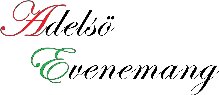 Evenemangets andra verksamhetsår är minst lika gedigen som det första årets.Vi börjar med Poker!”Det spelas poker i Weslien´s garage...”  Ja, varje onsdagskväll träffas 20-30 st spelsugna ända från Upplands Väsby för att spela lite  Texas hold´em poker, umgås, snacka och ha kul.Pokerturneringen fortsätter med oförminskad styrka. Det är nya 10-veckors turneringar hela tiden.Under året har Peter Qviberg, Rickard Nordström och Olle Nordström  vunnit en inteckning i Vandringspokalen. Men det finns ingen som har två inteckningar än, av sju stycken.Stora Pokern i Pannrummet har också varit en turnering i våras och en i höstas. (ca 100 p).Pingisen, som är ett samarrangemang mellan AE, Kyrkan och Adelsö IF, fortsatte att tappa lite deltagare på vårterminen. Efter sommaren kom spelandet heller inte igång ordentligt och det har varit ett lågt deltagande under höstterminen.Förra året ansökte Adelsö Evenemang om medlemskap i Adelsö Föreningsråd. Provåret vi fick har gått ut och nu är vi ordinarie medlem i Föreningsrådet. Göran och Ubbe är representanter på dess möten.För att stärka oss lite och få både kondition och njutning, anordnade vi en Buggkurs i Hembygdsgården söndagen den 1 februari. Kjelle och Ann-Louise, våra duktiga dansledare, såg till att sysselsätta oss, ett glatt gäng på 11 par. Detta blev en träning till......Söndagsdansen som vi också ordnade i Hembygdsgården, söndagen den 8 februari, då på lite kvällstid 16-20, drop-in.  Ungefär samma par betalade 50 kr för att få njuta några timmar på dansgolvet till Spotify. Fika och frukt serverades.Tillsammans med Adelsö Buss anordnades en Skidresa till Romme Alpin den 28 februari.Det var 32 entusiastiska skidåkare, snowboardåkare och markpersonal som åkte med Johnny i bussen kl 06.00 på lördagsmorgonen. Det var en härlig lite småkall dag men skönt de gånger solen orkade titta fram mellan molnen.Den traditionella Vandringsdagen på Kristi Himmelsfärdsdagen, blev åter en succé för AE.Vi stod i blåshålet i skogen vid Horn´s och bjöd på Adelsö öl, snittar på rökt gösfilé från Widlunds, Chillipottleaioli á la Buss-Johnny och vinbärs- och flädersaft. Allt var lokala delikatesser!Annandag Pingst. ”Psalm och Sång”. Det är Allsång i Adelsö Kyrka!Vårt bästa Husband, med gästartister såsom Jackie Rosberg och Malin Rikardsdotter Ahlin bjöd på en oförglömlig kväll med sång och musik varvat med psalmer. Ett ”Husförhör” iform av ett musik-quiz med priser, stod Ubbe för.”Inget inträde, men ge gärna ett valfritt utträde när du går”. Det var upptakten till Evenemangets insamling till en välkomst-sten i färjbacken när du anländer till Adelsö. Tanken är en runsten. Vi får se hur mycket pengar vi får ihop, men redan nu har vi drygt 4 000 kronor.För att underlätta för bidragsgivare och övrig inbetalning till oss, har vi ansökt hos Skatteverket och blivit en registrerad ideell förening med ett organisationsnummer. Då vi från början inte uppfyllde Skatteverkets krav om medlemmar, har Adelsö Evenemang nu medlemmar i sin förening. Det är till att börja med styrelsen, med sina respektive. I och med det kunde vi då ansöka i Handelsbanken om ett eget Bankgironummer. Så nu har vi det också. Midsommarfesten på Midsommarafton, hjälpte AE till på Festplatsen. Killarna sålde korv och grillade hamburgare, tjejerna hjälpte till i kaffeståndet och i chokladhjulet. AE fick där vinsten för korvförsäljningen.Sommarens höjdpunkt. Adelsö Runt – Poker Run.Lördagen den 27 juni samlade hela parkeringen vid Adelsövallen drygt 130 st motordrivna fordon. Det var bilar, hojar, moppar, traktorer, name it. Den ene tjusigare och coolare än den andre....Eftersom det var ett Veteran-rally, var kravet minst 30 år gamla fordon.Efter anmälan på förmiddan, gick så starten kl 12.00 för en färd runt Adelsös kulturvärld där vissa företag och föreningar visade upp sig vid de så vitala kortkontrollerna, och där man fick ett pokerkort. 5 kontroller – 5 kort. Bästa handen vinner i mål.Varmkorv och fika i Klubbhuset och matservering  vid Stora Dalby till bra pris.Senare på kvällen anordnade vi DANS PÅ FESTPLATSEN till Sandbergs Orkester. Där fanns skjutbana och chokladhjul att förströ sig med, och varmkorv och fika att köpa när man behövde vila från dansen. Nästan 180 personer kom till Festplatsen för en riktigt trevlig kväll.Magnus Ladulåsloppet lördagen den 4 juli, engagerade större delen av Evenemanget. Allt från speaker och sekretariat, till korvförsäljning. Det var 116 startande vuxna och 78 barn. En riktigt varm och solig dag, och nytt deltagarrekord, igen.Adelsö Bryggeri´s ÖLMÄSSA i Pannrummet i juni var ytterligare ett projekt för AE. Vi höll i grillen och serverade smaskiga hamburgare och korv, och fika med bröd.Eftersom vi jobbat ganska mycket med olika projekt under året beslutade Evenemanget att bjuda hela styrelsen med respektive till en Slottsmiddag på Ljunglöfska Slottet den 30 oktober. Vi serverades en 3-rätters magnifik middag med tillhörande dryck.Vi vart 26 st och hade en riktigt trevlig kväll tillsammans.Stor Julmarknadpå Adelsö!Tillammans med Café Hovgården hade vi återigen julmarknad i Hembygdsgården och Uppgården.Det var 1a Advent, lördagen den 28 november. Runt 20 st utställare i Hembygdsgården sålde allt mellan tomtar och smycken. Godisgubben skänkte sin bordsavgift i form av godis till Godislotteriet för barnen. Jul-lotteriet var 3 st skinkor, korv, ost kaffe mm. Sedan hade vi ett ”Gubb-lotteri” som såldes ute, där korv-vagnen och granarna stod utanför Hembygdsgården. I år hade vi odlade julgranar och sålde 10 st.Fredagen den 11 december, avgick årets bussresa med Adelsö Buss till Ljunglöfska Slottet på JULBORD. Ett fantastiskt Julbord i Snus-kungens villa i Blackeberg.En mycket trevlig kväll som lockade nästan 60-talet Adelsöbor och företag.Den årliga Pingis-turneringen i Hembygdsgården på Annandag Jul får avsluta Evenemangets verksamhetsår. Det var en trevlig eftermiddag med 16 st spelsugna deltagare och en fikasugen publik. Anders Ellström tog hem prispokalen, ordföranden Ubbe, kom på andra plats och Lisa Hindstam blev trea. Bra kämpat!Vi har under året haft 11 st protokollförda styrelsemöten.Nya i Styrelsen är Stefan Wåhlin, ledamot, och Nils-Erik Vernersson, suppleant, som fyllde de vakanta platserna.Vi ändrade även posten 2 revisorer, till 1 revisor och 1 revisorssuppleant. Där Eeva Axe är ny revisorssuppleant. Styrelselista bifogas.Sist, en eloge till vår webbmaster Tony, för de otroligt fina evenemangs-skapelserna på vår hemsida.Adelsö den 2016-01-29Ingrid Weslien  sekreterare